              Vadovaudamasi Lietuvos Respublikos vietos savivaldos įstatymo 16 straipsnio 4 dalimi, Tolygios kultūrinės raidos įgyvendinimo regionuose tvarkos aprašo, patvirtinto Lietuvos Respublikos kultūros ministro 2018 m. birželio 13 d. įsakymu Nr. ĮV-488 „Dėl Tolygios kultūrinės raidos įgyvendinimo regionuose tvarkos aprašo patvirtinimo“, 29.2 papunkčiu ir atsižvelgdama į Lietuvos kultūros ministerijos 2022 m. birželio 28 d. raštą Nr S2-1378 “Kvietimas deleguoti savivaldybių atstovus į kultūros ministerijos formuojamas regionines kultūros tarybas”, Pagėgių savivaldybės taryba n u s p r e n d ž i a: Deleguoti Ingridą Jokšienę, Pagėgių savivaldybės administracijos švietimo, kultūros, sporto ir civilinės metrikacijos skyriaus vyriausiąją specialistę, į Kultūros ministerijos formuojamą regioninę kultūros tarybą.Sprendimą paskelbti Pagėgių savivaldybės interneto svetainėje www.pagegiai.lt. Šis sprendimas gali būti skundžiamas Lietuvos administracinių ginčų komisijos Klaipėdos apygardos skyriui (H.Manto g. 37, 92236 Klaipėda) Lietuvos Respublikos ikiteisminio administracinių ginčų nagrinėjimo tvarkos įstatymo nustatyta tvarka arba Regionų apygardos administracinio teismo Klaipėdos rūmams (Galinio Pylimo g. 9, 91230 Klaipėda) Lietuvos Respublikos administracinių bylų teisenos įstatymo nustatyta tvarka per 1 (vieną) mėnesį nuo sprendimo paskelbimo dienos.Savivaldybės meras			                                    Vaidas Bendaravičius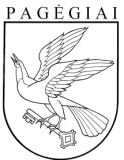 PAGĖGIŲ SAVIVALDYBĖS TARYBAsprendimasDĖL ATSTOVO DELEGAVIMO Į KULTŪROS MINISTERIJOS FORMUOJAMĄ REGIONINĘ KULTŪROS TARYBĄ2022 m. rugpjūčio 29 d. Nr. T-137Pagėgiai